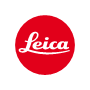 PRESS RELEASEFree for release after: 17th January 2023, 3 pm (CET)새로운 Profoto Connect Pro를 라이카 SL 시스템과 함께 사용해보세요. 2023년 1월 17일, 베츨라. 한 세기가 넘도록, 라이카 카메라 AG는 매우 정밀한 장비를 생산해왔고 결과물의 퀄리티에 초점을 맞추며 발전했습니다. 라이카와 Profoto의 협업도 마찬가지입니다. Profoto의 Connect Pro 플래시 컨트롤은 라이카 SL 시스템에서도 사용 가능합니다. 그래서 포토그래퍼는 자연광과 조명 사이를 빠르고 정확하게 옮겨가며 늘 균형잡힌 결과물을 만들어낼 수 있습니다.Profoto Connect Pro는 카메라와 조명을 연결하고 조종하는 역할을 수행합니다. 카메라의 핫슈에 연결하여 손쉽게 사용할 수 있습니다. 쉽고 직관적인 조작으로 변화폭이 큰 조명 환경에서도 TTL 및 HSS 기능을 활용하여 안정적이고 지속적인 작업을 보장합니다.자동모드에서는 조명값이 자동으로 계산되며 Connect Pro에서 조절할 수 있습니다. 수동모드에서는 포토그래퍼가 직접 노출값을 입맛에 맞게 조절할 수 있습니다.Connect Pro 등 라이카와 사용가능한 다양한 Profoto 제품은 곧 라이카 스토어에서 만나보실 수 있습니다.Please find further information at:[Contact Country XXX: XXX XXX][Name of contact, title, country XXX: XXX XXX]AddressTelephoneE-Mail:  xxxx_personalizedInternet:  www.leica-camera.com